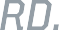 Complete and ready to compete. The Savage®  MSR 10 Precision delivers match-winning accuracy with its stainless steel heavy barrel and 5R button rifling. We also made it competition-worthy right out of  the box with upgrades like an 18-inch Arca handguard, Magpul PRS® stock and TangoDown™ Battlegrip  Flip Grip, which quickly rotates from 24 degrees of rake to vertical. Its semi-automatic action is fed by a+2 gas system that can be adjusted for optimal cycling of your specific ammunition.FEATURES:Stainless steel heavy barrelMSR 10 non-reciprocating side charging upper receiverAdjustable gas block with lock nutTwo-stage triggerMagpul PRS stock18-inch Arca handguardTangoDown Battlegrip Flip GripAmbidextrous safetyRed QD front sling mount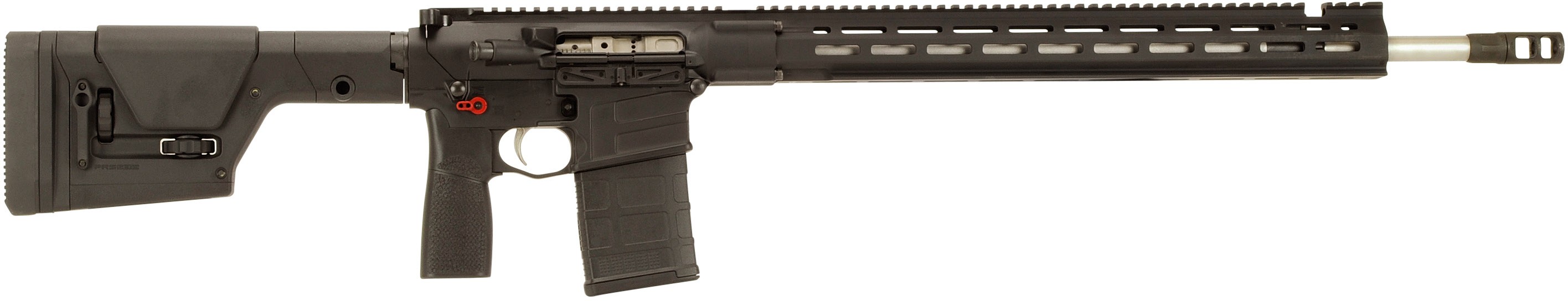 savagearms.com	Copyright © 2018 Vista OutdoorMANUFACTURERSAVAGE ARMSIMPORTERN/AACTION TYPESEMI-AUTOMATICFINISHSTAINLESS STEELRIFLINGLISTED BELOWSIGHTSN/ATRIGGER PULL WEIGHTTAKE-UP – 2 POUNDS; BREAK – 4 POUNDSSTOCKBLACK; MAGPUL PRSOVERALL LENGTH44”WEIGHT11.4 POUNDSPART NO.CALIBERTWIST RATEBARREL LENGTHCAPACITYUPCMSRP229756MM CREEDMOOR1 IN 7” 5R22.5”200-11356-22975-5$2,499229746.5 CREEDMOOR1 IN 8” 5R22.5”200-11356-22974-8$2,49922973308 WIN1 IN 10” 5R22.5”200-11356-22973-1$2,499